The Ohio State UniversityFreshman Seminar ProgramCourse ProposalCourse Information. Attach a sample syllabus that includes the following. (Sample syllabi can be found at http://freshmanseminars.osu.edu).the course goalsa brief description of the content the distribution of meeting timesa weekly topical outlinea listing of assignmentsgrade assessment information (A-E or S / U) required textbooks and / or reading listthe academic misconduct and disability services statements (sample statements can be found at http://artsandsciences.osu.edu/currofc/resources.cfm) Attach a brief biographical paragraph that includes the current research interests, teaching awards and honors, and undergraduate courses taught by the participating instructor(s). The paragraph will be included in materials for first-year students. Chrsitiane Buuck, Department of English, College of Arts and SciencesProposer’s Name and Academic Unit	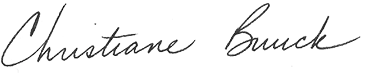 Proposer’s SignatureBuuck.3@osu.edu						614-563-0482Proposer’s e-Mail Address						Contact Phone Number10-6-16Submission Date	                     October 5, 2016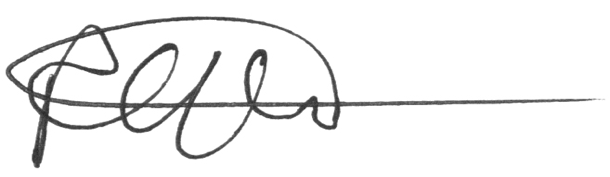 _________________________________________________________________________________________________________Signature Department Chair of Academic Unit Please indicate the semester you would like to offer the seminar:  AU’_______    SP’___17___This form and any attachments should be mailed to Freshman Seminar Program, 100 Denney Hall, 164 Annie and John Glenn Avenue, ATTN: Dawn Nolen or e-mailed to nolen.2@osu.edu. For additional information, please call 614/292-4680.Rev. 3/10/16